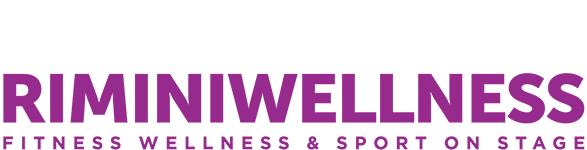 DALYVIO PARAIŠKARiminis-Pesaras, Italija2022.06.01-06.07 d.Organizacijos pavadinimas ……………………………………………………………………………………………………......................Vadovų kontaktai: vardas,pavardė, telefono numeris, el.paštas ...............................................................................................................................Grupės amžiaus kategorija, pažymėti geltona spalva: 12-16 m., 16-18 m, 18-24, nuo 25 m. Parodos Riminiwellnes-2022 dalyvių skaičius     ……………………………………………………………………………………………………………………………Zumba Fitness meistriškumo pamoka, pasirinkti, pažymėti: Zumba, Zumba® Toning, Aqua Zumba®, Zumba Sentao®, Zumba Gold®,Atvykimo-išvykimo data:……………………………………………………………………………………..Lėktuvu ar autobusu....................................................................................................Bendras žmonių skaičius grupėje …………………………………Konkurso dalyvių skaičius …………………………………					Vadovų skaičius ……………………………